Lección 9: Midamos figuras hechas de prismasEncontremos el volumen de más figuras.Calentamiento: Conversación numérica: Por diezEncuentra mentalmente el valor de cada expresión.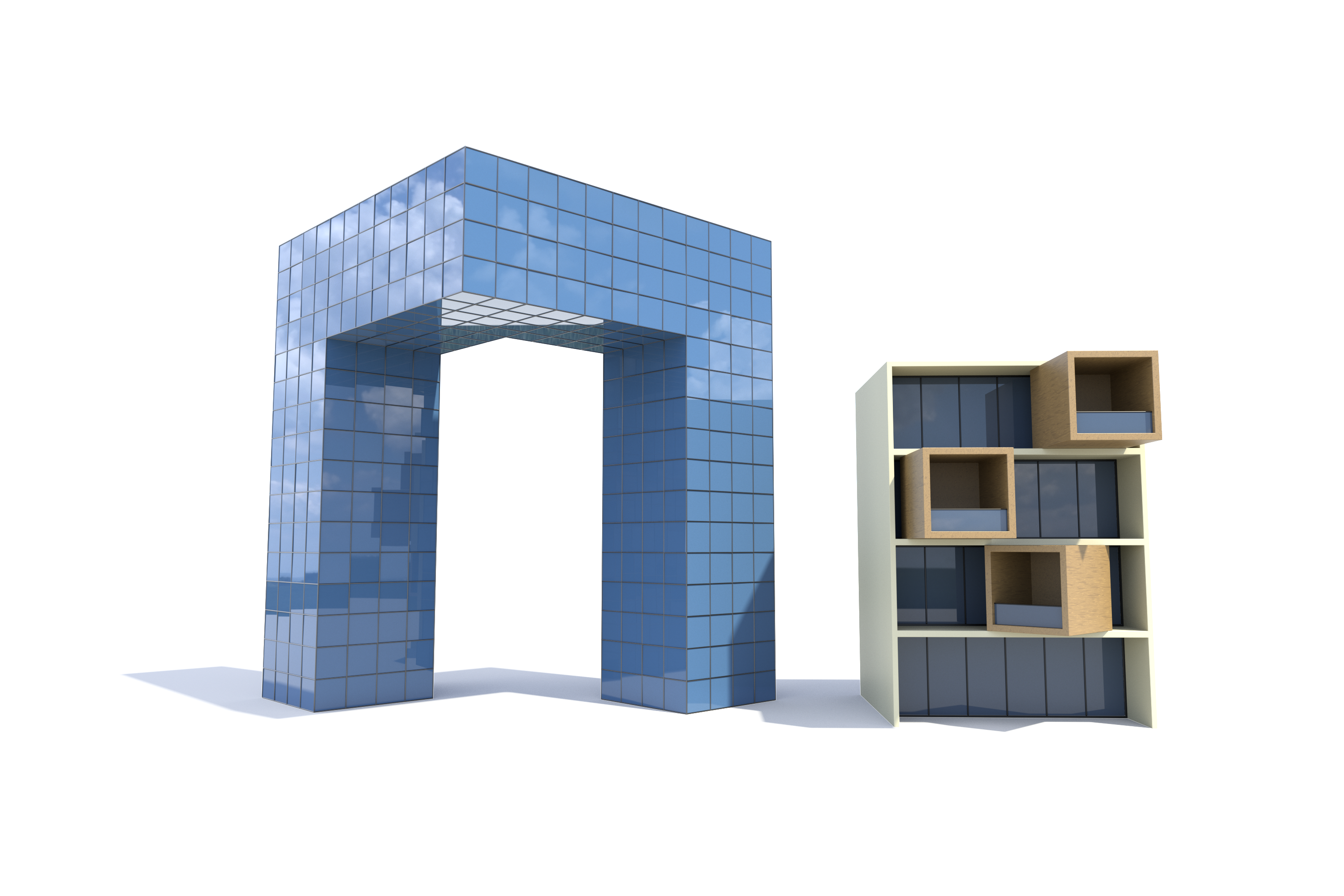 9.1: Encontremos el volumen de figuras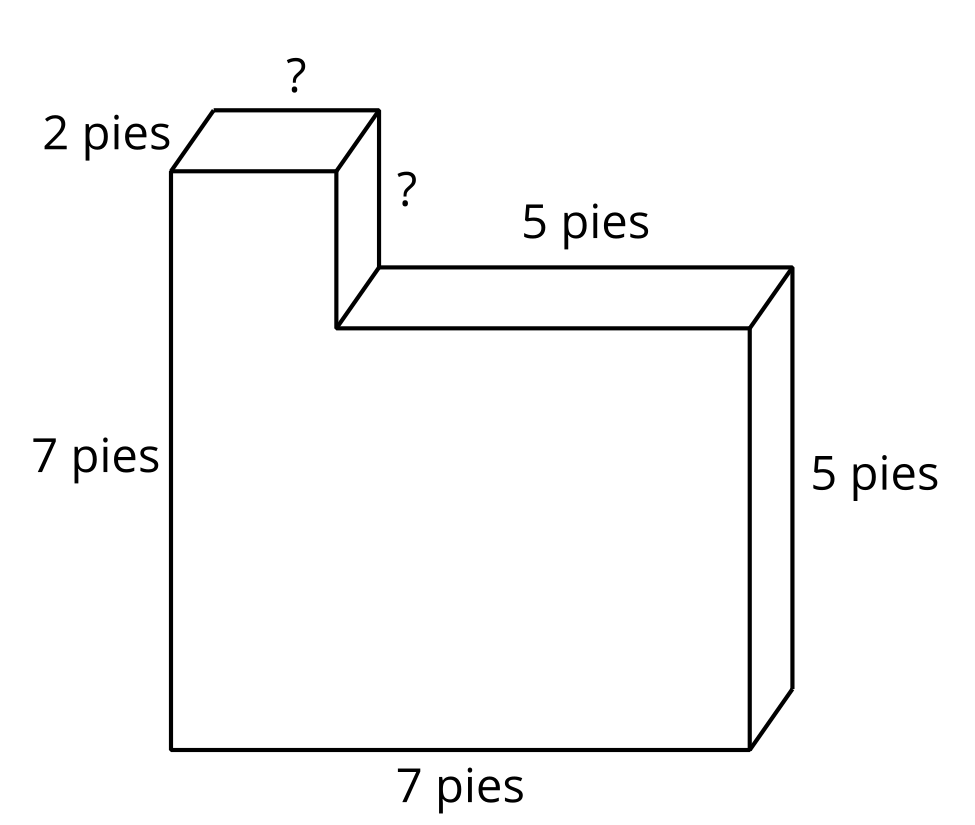 Compañero A: encuentra el volumen de la figura 1.Compañero B: encuentra el volumen de la figura 2.Figure 1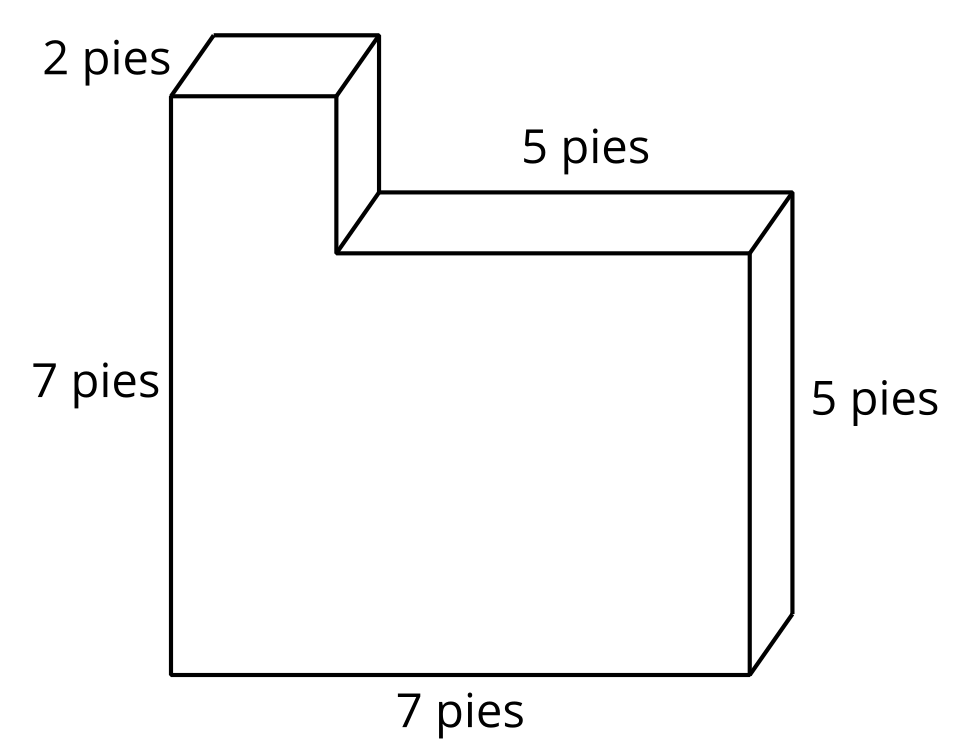 Figure 2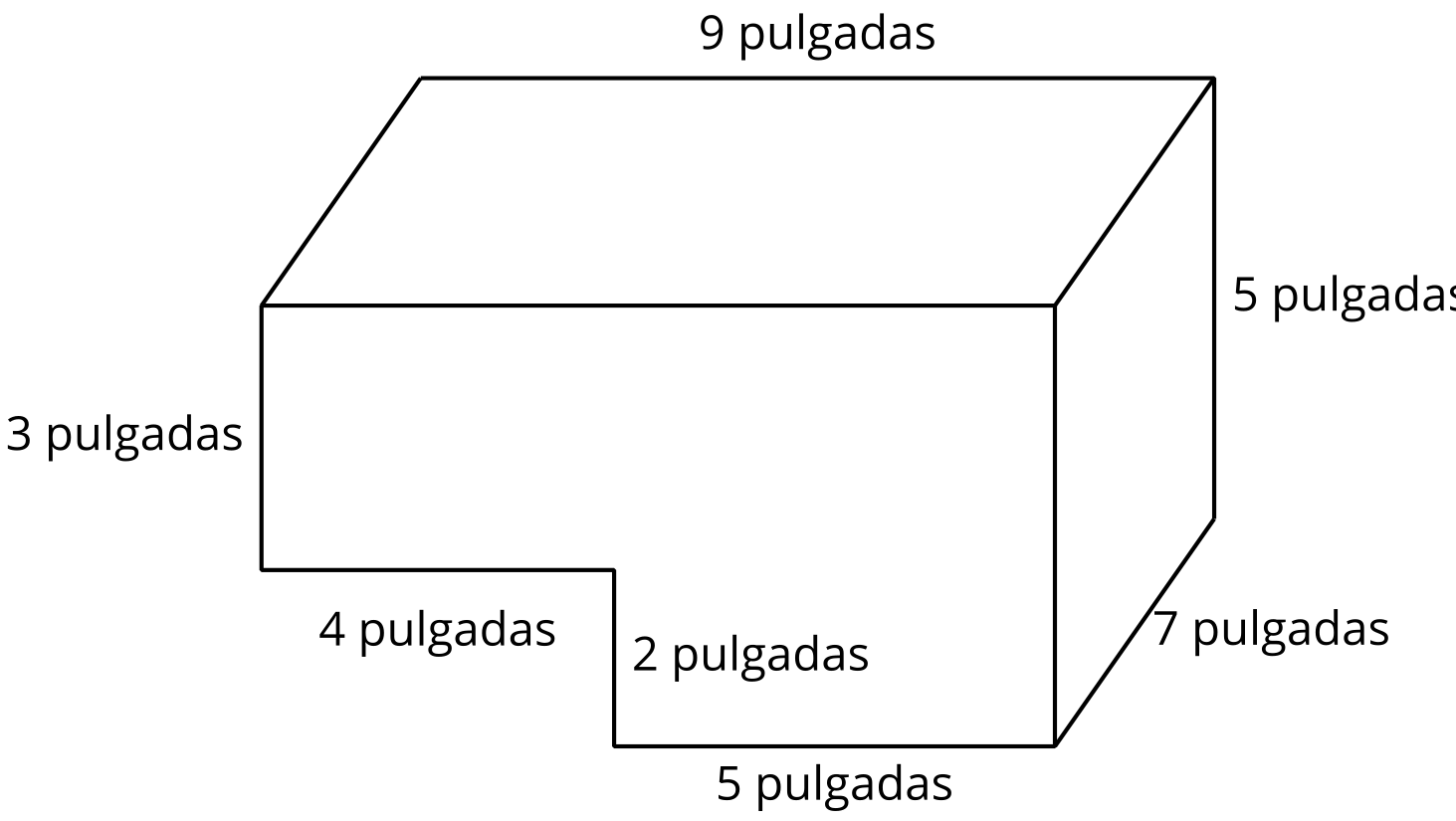 9.2: Expresiones para el volumen de figurasExplica cómo cada expresión representa el volumen de la figura. Muestra cómo pensaste. Organiza tus ideas para que los demás puedan entenderlas.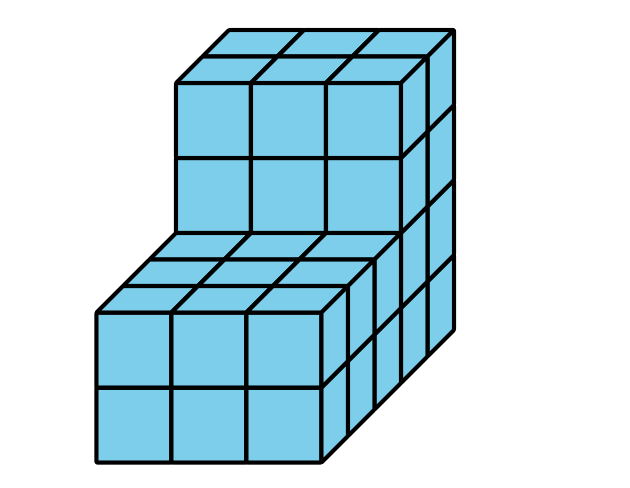 ¿Cómo representa cada expresión el volumen del prisma? Explica o muestra cómo pensaste. Organiza tus ideas para que los demás puedan entenderlas. pulgadas cúbicas pulgadas cúbicas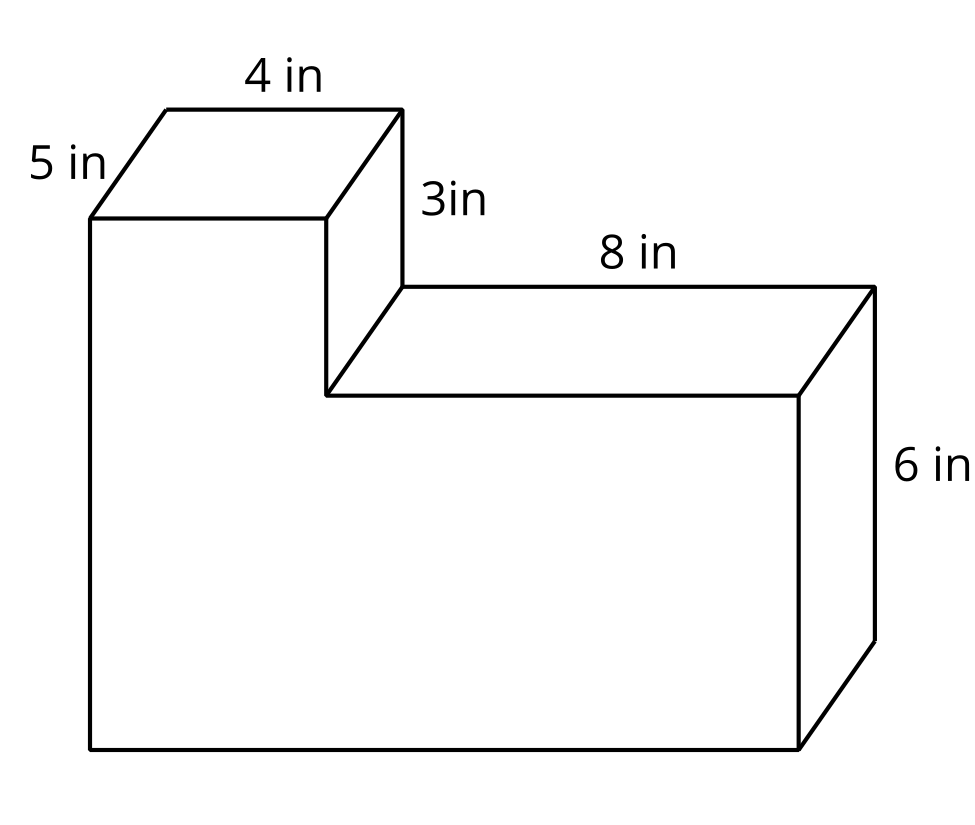 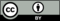 © CC BY 2021 Illustrative Mathematics®